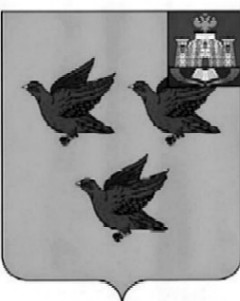 РОССИЙСКАЯ ФЕДЕРАЦИЯОРЛОВСКАЯ ОБЛАСТЬАДМИНИСТРАЦИЯ ГОРОДА ЛИВНЫПОСТАНОВЛЕНИЕ 3 апреля                        2023год                                                                    №264  г. ЛивныОб утверждении перечня территорий для  голосования по выборуобщественных территорий города Ливны, подлежащих благоустройствув первоочередном порядке в 2024 году В соответствии с постановлением Правительства Орловской области от 31 января 2019 года № 46 «Об утверждении Порядка организации и проведения рейтингового голосования по выбору общественных территорий, подлежащих благоустройству в первоочередном порядке», руководствуясь статьей 33 Федерального закона от 06 октября 2003 года №131-ФЗ «Об общих принципах организации местного самоуправления в Российской Федерации», в рамках реализации муниципальной программы «Формирование современной городской среды на территории города Ливны Орловской области», Уставом города Ливны, с целью участия населения города Ливны  в осуществлении местного самоуправления администрация города п о с т а н о в л я е т:           1. Утвердить следующий  перечень территорий для  голосования по выбору общественных территорий города Ливны, подлежащих благоустройству в первоочередном порядке в 2024 году:           1) Парк Машиностроителей (3-й этап);             2) Комсомольский парк (2-й этап)            2. Опубликовать настоящее постановление в газете «Ливенский вестник» и разместить на сайте  http://www.adminliv.ru.            3. Контроль над исполнением настоящего постановления возложить на заместителя главы администрации города по жилищно – коммунальному хозяйству и строительству.Глава города                                                                                  С.А. Трубицин